Додаток 3до Тендерної документаціїЦінова пропозиціяВідомості про учасника процедури продажіВідомості про учасника процедури продажіВідомості про учасника процедури продажіВідомості про учасника процедури продажіПовне найменування  учасника (організація/ПІБ)Повне найменування  учасника (організація/ПІБ)Харчишин Сергій СергійовичХарчишин Сергій СергійовичКерівництво (ПІБ, посада)Керівництво (ПІБ, посада)--Код за ЄДРПОУ/ідентифікаційний код (для фізичної особи)Код за ЄДРПОУ/ідентифікаційний код (для фізичної особи)32009220153200922015Серія, номер паспорту, ким та коли виданий (для фізичної особи)Серія, номер паспорту, ким та коли виданий (для фізичної особи)Паспорт МЮ 038153 виданий Рівненським МВ УМВС України в Рівненській області 02.03.05 рокуПаспорт МЮ 038153 виданий Рівненським МВ УМВС України в Рівненській області 02.03.05 рокуАдреса реєстраціїАдреса реєстраціївул. Котляревського, буд. 16, м. Рівне, Україна, 33000вул. Котляревського, буд. 16, м. Рівне, Україна, 33000Назва банкуНазва банкуАТ «КБ ПРИВАТБАНК»АТ «КБ ПРИВАТБАНК»Розрахунковий рахунокРозрахунковий рахунокОтримувач  АТ «КБ ПРИВАТБАНК», код 14360570, рахунок 29244825509100
призначення: Харчишин Сергій Сергійович, 3200922015Отримувач  АТ «КБ ПРИВАТБАНК», код 14360570, рахунок 29244825509100
призначення: Харчишин Сергій Сергійович, 3200922015МФОМФОМФО 305299МФО 305299Особа, відповідальна за участь у продажі (ПІБ)Особа, відповідальна за участь у продажі (ПІБ)Харчишин Сергій СергійовичХарчишин Сергій СергійовичЕлектронна адресаЕлектронна адресаharchishun@gmail.comharchishun@gmail.comКонтактний телефонКонтактний телефон+ 380977240007+ 380977240007Я,  Харчишин Сергій Сергійович, надаю свою пропозицію щодо участі у електронних торгах UA-PS-2020-01-09-000034-1 (Легковий автомобіль Toyota Camry 2006 року випуску, об’єм двигуна – 3456 куб. см.).Вивчивши всі вимоги Продавця, на виконання зазначеного вище, ми, уповноважені на підписання Договору, маємо можливість та погоджуємося виконати вимоги Продавця та Договору на загальну суму 135111,00 (сто тридцять п’ять тисяч сто одинадцять гривень 00 копійок) гривень (з ПДВ), в тому числі ПДВ 22518,50 (двадцять дві тисячі п’ятсот вісімнадцять гривень  50 копійок) гривень.Я,  Харчишин Сергій Сергійович, надаю свою пропозицію щодо участі у електронних торгах UA-PS-2020-01-09-000034-1 (Легковий автомобіль Toyota Camry 2006 року випуску, об’єм двигуна – 3456 куб. см.).Вивчивши всі вимоги Продавця, на виконання зазначеного вище, ми, уповноважені на підписання Договору, маємо можливість та погоджуємося виконати вимоги Продавця та Договору на загальну суму 135111,00 (сто тридцять п’ять тисяч сто одинадцять гривень 00 копійок) гривень (з ПДВ), в тому числі ПДВ 22518,50 (двадцять дві тисячі п’ятсот вісімнадцять гривень  50 копійок) гривень.Я,  Харчишин Сергій Сергійович, надаю свою пропозицію щодо участі у електронних торгах UA-PS-2020-01-09-000034-1 (Легковий автомобіль Toyota Camry 2006 року випуску, об’єм двигуна – 3456 куб. см.).Вивчивши всі вимоги Продавця, на виконання зазначеного вище, ми, уповноважені на підписання Договору, маємо можливість та погоджуємося виконати вимоги Продавця та Договору на загальну суму 135111,00 (сто тридцять п’ять тисяч сто одинадцять гривень 00 копійок) гривень (з ПДВ), в тому числі ПДВ 22518,50 (двадцять дві тисячі п’ятсот вісімнадцять гривень  50 копійок) гривень.Я,  Харчишин Сергій Сергійович, надаю свою пропозицію щодо участі у електронних торгах UA-PS-2020-01-09-000034-1 (Легковий автомобіль Toyota Camry 2006 року випуску, об’єм двигуна – 3456 куб. см.).Вивчивши всі вимоги Продавця, на виконання зазначеного вище, ми, уповноважені на підписання Договору, маємо можливість та погоджуємося виконати вимоги Продавця та Договору на загальну суму 135111,00 (сто тридцять п’ять тисяч сто одинадцять гривень 00 копійок) гривень (з ПДВ), в тому числі ПДВ 22518,50 (двадцять дві тисячі п’ятсот вісімнадцять гривень  50 копійок) гривень.фізична особа              С.С. Харчишин(П.І.Б.)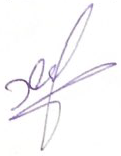 